Занятия 13, 14, 15 начинаем с разминки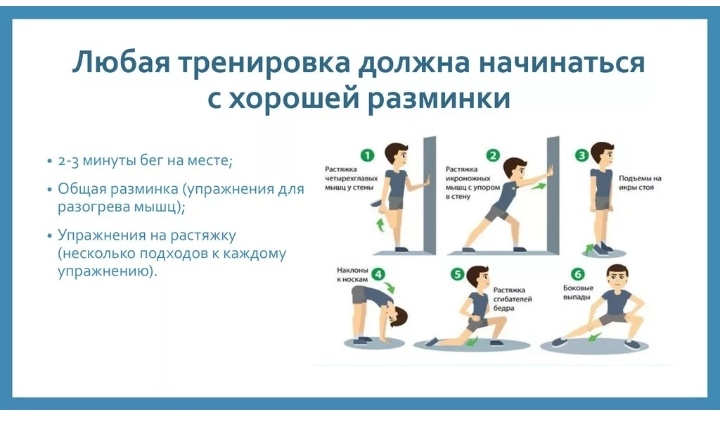 